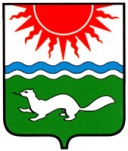   АДМИНИСТРАЦИЯ СОСЬВИНСКОГО ГОРОДСКОГО ОКРУГАПОСТАНОВЛЕНИЕот 27.01.2015  № 52р.п. Сосьва	В целях реализации Федерального закона от 24.11.1995 № 181-ФЗ «О социальной защите инвалидов в Российской Федерации», руководствуясь статьями 30.1, 45 Устава Сосьвинского городского округа, администрация Сосьвинского городского округа ПОСТАНОВЛЯЕТ:1. Утвердить  план работы Координационного Совета по делам инвалидов Сосьвинского городского округа на 2015 год (прилагается).2. Настоящее постановление опубликовать в приложении к газете «Серовский рабочий»  «Муниципальный вестник» и разместить на официальном сайте Сосьвинского городского округа. 3. Контроль за исполнением настоящего постановления возложить на заместителя главы администрации Сосьвинского городского округа по экономике и промышленности С.В. Спицину.Глава администрацииСосьвинского городского округа			                                         Г.Н. МакаровПлан  работы  Координационного Совета по делам инвалидов Сосьвинского городского округа на 2015 годОб утверждении плана работы  Координационного Совета по делам инвалидов Сосьвинского городского округа на 2015 годПриложениек постановлению администрации Сосьвинского городского округаот «27» 01.2015 № 52№ п/пРассматриваемые вопросыСроки проведенияОтветственные11. О задачах Координационного совета по делам инвалидов Сосьвинского городского округа на 2015 год.2. Утверждение плана работы Координационного совета по делам инвалидов Сосьвинского городского округа на 2015 год. 3. Утверждение Комплексного плана мероприятий по формированию условий доступной среды жизнедеятельности инвалидов и других маломобильных групп населения Сосьвинского городского округана 2015-2017 годы.4.  О паспортизации и составлении реестра  объектов муниципальных учреждений Сосьвинского городского округа.5. О реализации ФЗ «О социальной защите инвалидов» от 24.11.1995 № 181- ФЗ на территории Сосьвинского городского округа.6. Об организации различного обучения и трудоустройства инвалидов.I квартал 2015 г.II квартал 2015 г.Администрация Сосьвинского городского округа, ООА СГО «Управление по делам культуры, молодежи и спорта», ООА СГО «Управление образования»,Управление социальной политике Серовского района и г. Серова (по согласованию), ГБУЗ СО «Восточная районная больница» (по согласованию).21. Создание условий для инклюзивного образования.2. Организация обучения детей-инвалидов на дому.3. О работе волонтеров по организации помощи инвалидам.4. Занятость детей-инвалидов дополнительным образованием. 5. О проведении мероприятий по социокультурной реабилитации  инвалидов,  участие в культурно - досуговой деятельности. 6. О льготном лекарственном обеспечении детей-инвалидов, инвалидов.7. Информация о проведении декады инвалидов.8. Итоги работы координационного совета по делам инвалидов Сосьвинского городского округа за 2015 год.III квартал 2015 г.IV квартал 2015 г.Администрация Сосьвинского городского округа, ООА СГО «Управление по делам культуры, молодежи и спорта», ООА СГО «Управление образования»,Управление социальной политике Серовского района и г. Серова (по согласованию), ГБУЗ СО «Восточная районная больница» (по согласованию).